РезюмеПрофесійний профільЛідер, який вміє об’єднати колектив і спрямувати його діяльність на досягнення поставлених цілей.ОсвітаКандидат економічних наук, спеціальність «Економіка та управління національним господарством», Національний університет державної податкової служби України, м. Ірпінь, Україна, 2012.Дисертація: Підвищення інноваційної активності у промисловості УкраїниМагістр з обліку та аудиту, Національний університет державної податкової служби України, м. Ірпінь, Україна, 2006. (з відзнакою)Бакалавр з обліку та аудиту, Національна академія державної податкової служби України, м. Ірпінь, Україна, 2005. (з відзнакою)Дійсні академічні посадиДокторант кафедри економіки підприємств Університет державної фіскальної служби УкраїниДоцент, кафедра фінансових ринків, Університет державної фіскальної служби України, м. Ірпінь, УкраїнаЗаступник Голови Ради молодих вчених, Університет державної фіскальної служби України, м. Ірпінь, УкраїнаДійсне членствоЗаступник Голови Ради, Громадська організація «Україна інтелектуальна», 2014Попередні академічні посадиДокторант кафедри економіки підприємств Університет державної фіскальної служби України, 2017- до ниніДоцент, кафедра фінансових ринків, Національний університет державної податкової служби України, м. Ірпінь, Україна, 2012 – до нині.Заступник Голови Ради молодих вчених, Національний університет державної податкової служби україни, м. Ірпінь, Україна, 2014- до ниніВідповідальний секретар Приймальної комісії Університету державної фіскальної служби України 2016-2017.Заступник директора Інститута фінансів та банківської справи з наукової роботи та міжнародних відносин, Національний університет державної податкової служби україни, м. Ірпінь, Україна, 2013- 2014Науковий співробітник, Науково-дослідного інституту фінансового права, Національний університет державної податкової служби україни, м. Ірпінь, Україна, 2011- 2013Молодший науковий співробітник, Науково-дослідного інституту фінансового права, Національний університет державної податкової служби україни, м. Ірпінь, Україна, 2008- 2011Аспірант, кафедра економічного аналізу та аудиту, Національний університет державної податкової служби україни, м. Ірпінь, Україна, 2008- 2012ДисципліниДослідницькі інтересиІнформаційне забезпечення управління діяльністю підприємствДержавне регулювання економікиПодаткове регулювання інноваційно-інтекстиційної діяльностіІнформаційні технології управлінняПрофесійний розвитокСертифікатиМіжнародний сертифікат користувача комп’ютерної програми «M.E.Doc IS» корпорації «Інтелект Сервіс» (2014 р.);Досвід роботиВідзнакиПочесна грамота Ректора Національного університету державної податкової служби України за активну участь у науковій роботі навчального закладу та значні досягнення у науковій сфері та з нагоди професійного свята – Дня науки (2013 р.);Подяка Голови профкому студентів та курсантів Національного університету державної податкової служби України за співпрацю та вагому підтримку студентського самоврядування (2014 р.);Почесна грамота Ректора Національного університету державної податкової служби України за активну участь у науковій роботі навчального закладу, підготовку фахівців для державної податкової служби, значні досягнення у науковій сфері та з нагоди Дня науки (2012 р.);Грамота Ректора Тернопільського національного економічного університету за високий рівень наукової доповіді на пленарному засіданні ХІ Міжнародної науково-практичної конференції молодих вчених «Економічний і соціальний розвиток України в ХХІ столітті: національна візія та виклики глобалізації» (2014 р.).Шевчук Сергій Васильович, кандидат економічних наук, докторантОфіс 252, 31, вул. К. Маркса, м. Ірпінь, Україна, 08201Роб. тел.: +380-63-011-52-27Моб. тел.: +380-97-871-20-24E-mail: nauka-rez@ukr.net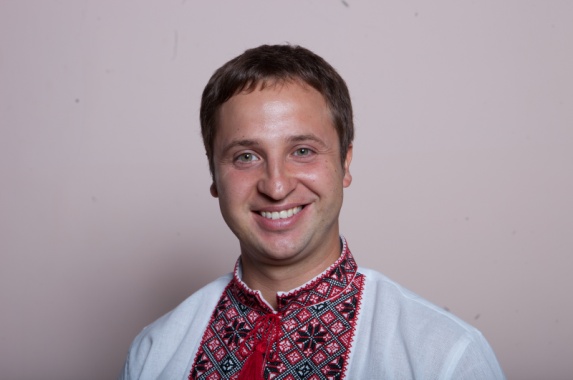 Бакалаврський рівеньФінансовий ринокПодатковий облікІнвестування Фінансове забезпечення інноваційної діяльностіОподаткування зовнішньоекономічної діяльності Магістерський рівеньФінансовий ринок та інноваціїСтратегічний управлінський облікКомпаніяНаціональний університет державної податкової служби україни, 2014-2016Освітня діяльністьПосадаЗаступник Голови Ради молодих вченихОбов’язкиУправління персоналом, організація роботи науковців безструктурними методами управління, реалізація наукових та бізнес-проектівНаціональний університет державної податкової служби україни, 2013-2014Освітня діяльністьЗаступник декана факультету фінансів та банківської справиУправління персоналом, організація проектів, налагодження комунікацій між праціниками та топ менеджментомНаціональний університет державної податкової служби україни, 2012-2015Освітня діяльністьВикладачметодичне забезпечення освітньої діяльності, наукова діяльність Науково-дослідний інститут фінансового праваДіяльність у сфері податкового адмініструванняНауковий співробітникздійсненні наукових досліджень і розробок у відповідності до обраної тематики; збір, опрацювання, аналіз й узагальнення науково-технічної інформацію з виокремленням чітких висновків